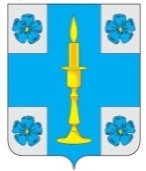 АДМИНИСТРАЦИЯ МУНИЦИПАЛЬНОГО ОБРАЗОВАНИЯСЕЛЬСКОЕ ПОСЕЛЕНИЕ «ИТОМЛЯ»РЖЕВСКОГО РАЙОНА ТВЕРСКОЙ ОБЛАСТИПОСТАНОВЛЕНИЕ11 июня 2021 года                                                                                                      № 26Об утверждении Порядка формирования и утверждения перечня объектов, в отношении которых планируется заключение концессионных соглашений, и Порядка принятия решений о заключении концессионных соглашений В соответствии с Федеральным законом от 21.07.2005  № 115-ФЗ «О концессионных соглашениях», Уставом муниципального образования сельское поселение  «Итомля» в целях обеспечения и координации деятельности администрации сельского поселения «Итомля» при подготовке концессионных соглашений и эффективного использования имущества, находящегося в собственности муниципального образования сельское поселение «Итомля», Администрация сельского поселения «Итомля»            ПОСТАНОВЛЯЕТ:Утвердить Порядок формирования и утверждения перечня объектов, в отношении которых планируется заключение концессионных соглашений (Приложение 1). Утвердить Порядок принятия решений о заключении концессионных соглашений (Приложение 2). Установить, что к полномочиям администрации сельского  поселения  относятся:  подготовка предложений и оценка возможности и целесообразности передачи имущества, право собственности на которое принадлежит муниципальному образованию сельское поселение «Итомля»определение условий концессионного соглашения в соответствии со статьей 10 Федерального закона от 21.07.2005 № 115-ФЗ «О концессионных соглашениях»; определение критериев конкурса и параметров критериев конкурса, вида конкурса (открытый конкурс или закрытый конкурс); определение перечня лиц, которым направляются приглашения принять участие в конкурсе, в случае проведения закрытого конкурса; определение срока размещения на официальном сайте в информационно-телекоммуникационной сети Интернет сообщения о проведении открытого конкурса или, в случае проведения закрытого конкурса, срока направления сообщения о проведении закрытого конкурса с приглашением  лиц принять участие в закрытом конкурсе; подготовка проекта постановления администрации поселения о заключении концессионного соглашения; осуществление контроля за исполнением концессионного соглашения; рассмотрение предложения концессионера о заключении концессионного соглашения в  порядке и сроки, установленные законом о концессионных соглашениях. 3.9 Состав рабочей группы утверждается постановлением администрации сельского поселения  «Итомля». Настоящее постановление подлежит размещению на официальном сайте администрации в  информационно-телекоммуникационной сети Интернет (www.итомля.ржевский-район.рф)Контроль за исполнением настоящего постановления возложить на начальника бухгалтерского отчета и отчетности администрации сельского поселения «Итомля».  Настоящее постановление вступает в силу со дня его подписания.  Глава сельского поселения «Итомля»                                                С.А. ОрловПриложение 1 к Постановлению  администрации сельского поселения «Итомля» от 11.06.2021 № 26ПОРЯДОК формирования и утверждения перечня объектов, в отношении которых планируется заключение концессионных соглашений Настоящий Порядок разработан в соответствии с Федеральным законом от 21.07.200                 № 115-ФЗ «О концессионных соглашениях» (далее – Федеральный закон № 115-ФЗ) и определяет порядок формирования и утверждения перечня объектов, являющихся муниципальной собственностью муниципального образования сельское поселение «Итомля» (далее - объекты), в отношении которых планируется заключение концессионных соглашений (далее - Перечень). Формирование проекта Перечня осуществляется администрацией сельского поселения «Итомля» (далее – Администрация), в соответствии с поступившими предложениями о включении в Перечень предлагаемых к передаче в концессию объектов. Предложения о включении в Перечень предлагаемых к передаче в концессию объектов могут представлять организации всех форм собственности.  Предложение о включении в Перечень предлагаемых к передаче в концессию объектов должны содержать обоснование целесообразности заключения концессионных соглашений с приложением данных об объекте концессионного соглашения.  Предложения направляются в Администрацию в срок до 1 декабря года, предшествующего году формирования Перечня, по форме, указанной в приложении к настоящему Порядку. В Перечень предлагаемых к передаче в концессию объектов включается имущество, свободное от прав третьих лиц, за исключением случаев, предусмотренных пунктом 1.1 части 1 статьи 5 Федерального закона № 115-ФЗ. Перечень объектов, в отношении которых планируется заключение концессионных соглашений, утверждается ежегодно до 1 февраля текущего календарного года. Указанный перечень после его утверждения подлежит размещению на официальном сайте Российской Федерации в информационно-телекоммуникационной сети «Интернет» для размещения информации о проведении торгов, определенном Правительством Российской Федерации,  а также на официальном сайте администрации поселения  в  информационно-телекоммуникационной сети Интернет (www.Итомля.ржевский-район.рф)Указанный перечень носит информационный характер. Отсутствие в перечне какого-либо объекта не является препятствием для заключения концессионного соглашения с лицами, выступающими с инициативой заключения концессионного соглашения, в соответствии с частью 4.1 статьи 37 и статьей 52 Федерального закона № 115-ФЗ. Приложение  к Порядку формирования и утверждения перечня объектов, в отношении, которых планируется заключение концессионных соглашений ФОРМАперечня объектов, в отношении которых планируется заключение концессионных соглашенийПриложение 1 к Постановлению  администрации сельского поселения «Итомля» от 11.06.2021 № 26ПОРЯДОК принятия решений о заключении концессионных соглашений Общие положения Порядок принятия решений о заключении концессионных соглашений (далее - Порядок) разработан в соответствии с Гражданским кодексом Российской Федерации, Федеральным законом от 21.07.2005 № 115-ФЗ «О концессионных соглашениях». В настоящем Порядке применяются понятия и термины, установленные Федеральным законом от 21.07.2005 № 115-ФЗ «О концессионных соглашениях», иными действующими нормативными правовыми актами. Принимает решение о заключении концессионного соглашения и заключает концессионное соглашение от имени муниципального образования сельского поселения «Итомля» администрация сельского поселения «Итомля» Ржевского района Тверской области.Концессионером  является индивидуальный предприниматель, российское или иностранное юридическое лицо либо действующие без образования юридического лица по договору простого товарищества (договору о совместной деятельности) два и более указанных юридических лиц. Инициаторами заключения концессионного соглашения является администрация сельского поселения «Итомля», так и лица, отвечающие требованиям Федерального закона от 21.05.2005         N 115-ФЗ «О концессионных соглашениях» (далее - инициатор). Сторона, несущая расходы по регистрации  концессионного соглашения, регистрации права владения и пользования концессионера имуществом, входящим в состав объекта концессионного соглашения, имуществом, предоставленным концессионеру в соответствии с частью 9 статьи 3 Федерального закона от 21.07.2005 №115-ФЗ «О концессионных отношениях», определяется концессионным соглашением. Стоимость имущества, передаваемого по концессионному соглашению, определяется в размере  рыночной стоимости. Размер концессионной платы, форма, сроки ее внесения устанавливаются концессионным соглашением в соответствии с решением о заключении концессионного соглашения. Срок действия концессионного соглашения устанавливается с учетом срока создания и (или) реконструкции объекта концессионного соглашения, объема инвестиций в создание и (или) реконструкцию объекта концессионного соглашения, срока окупаемости таких инвестиций, срока получения концессионером объема валовой выручки, определенных концессионным соглашением, срока исполнения других обязательств концессионера и (или) концедента по концессионному соглашению. Срок действия концессионного соглашения может быть продлен, но не более чем на пять лет по соглашению сторон на основании постановления администрации сельского поселения «Итомля».  Продление срока действия концессионного соглашения осуществляется по согласованию с антимонопольным органом.    Исполнение концессионером обязательств по концессионному соглашению обеспечивается путем предоставления безотзывной банковской гарантии, передачи концессионером концеденту в залог прав концессионера по договору банковского вклада (депозита), осуществления страхования риска ответственности концессионера за нарушение обязательств по концессионному соглашению.                                                                                                                                           Заключение, изменение и прекращение концессионных соглашений осуществляется в порядке, предусмотренном Гражданским кодексом Российской Федерации и Федеральным законом от 21.07.2005 № 115-ФЗ «О концессионных соглашениях». Организация подготовки и принятия решения о передаче объекта в концессию по инициативе  администрации сельского поселения «Итомля»Инициатор, администрация поселения, рассматривает имущество в качестве объекта концессионного соглашения. Подготавливаются документы, содержащие следующую информацию: а) технико-экономическое обоснование передачи имущества в концессию;   б) предполагаемый объем инвестиций в создание и (или) реконструкцию объекта концессионного соглашения; в) 	срок  	концессионного соглашения, 	в том числе 	срок 	окупаемости предполагаемых инвестиций; г) объем производства товаров, выполнения работ, оказания услуг и предельные цены (тарифы) на производимые товары, выполняемые работы, оказываемые услуги, надбавки к ценам (тарифам) при осуществлении деятельности, предусмотренной концессионным соглашением. 2.2. Рассматривается  оценка  возможности и целесообразности передачи имущества, право собственности на которое принадлежит муниципальному образованию, в концессию. 2.3. Готовится оценка возможности и целесообразности передачи объекта муниципальной собственности в концессию , обсуждаются планируемые результаты.2.4. Заключение о возможности и целесообразности передачи в концессию имущества, право собственности на которое принадлежит муниципальному образованию, принимается решением рабочей группы на основании оценок возможности и целесообразности передачи имущества в концессию. Дата и время заседания рабочей группы назначается  Главой поселения, либо сотрудником администрации, уполномоченным  на выполнение данных работ.2.5. При принятии решения о возможности и целесообразности передачи имущества в концессию, право собственности на которое принадлежит муниципальному образованию, готовится проект постановления администрации сельского поселения «Итомля»» о заключении концессионного соглашения. 2.6. Постановление администрации о заключении концессионного соглашения должно содержать: условия концессионного соглашения в соответствии со статьей 10 Федерального закона от 21.07.2005 № 115-ФЗ «О концессионных соглашениях»; критерии конкурса и параметры критериев конкурса; вид конкурса (открытый конкурс или закрытый конкурс); перечень лиц, которым направляются приглашения принять участие в конкурсе, в случае проведения закрытого конкурса; срок опубликования в официальном издании, размещения на официальном сайте в информационно-телекоммуникационной сети Интернет сообщения о проведении открытого конкурса или, в случае проведения закрытого конкурса, срок направления сообщения о проведении закрытого конкурса с приглашением принять участие в закрытом конкурсе. Постановлением администрации  утверждается конкурсная документация, вносятся изменения в конкурсную документацию, за исключением устанавливаемых в соответствии с решением о заключении концессионного соглашения положений конкурсной документации, создается конкурсная комиссия по проведению конкурса (далее - конкурсная комиссия), утверждается персональный состав конкурсной комиссии. Администрация сельского поселения «Итомля» организует проведение конкурса на право заключения концессионного соглашения в соответствии с положениями, установленными Федеральным законом от 21.07.2005 № 115-ФЗ «О концессионных соглашениях». По результатам конкурса заключается концессионное соглашение. Организация подготовки и принятия решения о передаче объекта в концессию по инициативе лица, соответствующего требованиям Федерального закона от 21.05.2005 № 115-ФЗ «О концессионных соглашениях». Лица, соответствующие требованиям Федерального закона от 21.05.2005 №115-ФЗ «О концессионных соглашениях», подают предложение о заключении концессионного соглашения в администрацию сельского поселения «Итомля» по форме, утвержденной Постановлением Правительства Российской Федерации от 31.03.2015 № 300 «Об утверждении формы предложения о заключении концессионного соглашения с лицом, выступающим с инициативой заключения концессионного соглашения». Лицо, выступающее с инициативой заключения концессионного соглашения, вправе представить предложение о заключении концессионного соглашения с приложением проекта концессионного соглашения, включающего в себя существенные условия, предусмотренные статьей 10 Федерального закона от 21.05.2005 № 115-ФЗ «О концессионных соглашениях», и иные не противоречащие законодательству Российской Федерации условия. Администрация поселения организует заседание рабочей группы по рассмотрению предложения и заключению концессионного соглашения (либо об отказе в заключение концессионного соглашения), оформляет заключение в соответствии с решением рабочей группы на основании оценок администрации сельского поселения «Итомля» о: возможности заключения концессионного соглашения в отношении конкретных объектов недвижимого имущества или недвижимого имущества и движимого имущества, технологически связанных между собой и предназначенных для осуществления деятельности, предусмотренной концессионным соглашением на представленных в предложении о заключении концессионного соглашения условиях; возможности заключения концессионного соглашения в отношении конкретных объектов недвижимого имущества или недвижимого имущества и движимого имущества, технологически связанных между собой и предназначенных для осуществления деятельности, предусмотренной концессионным соглашением на иных условиях; невозможности заключения концессионного соглашения в отношении конкретных объектов недвижимого имущества или недвижимого имущества и движимого имущества, технологически связанных между собой и предназначенных для осуществления деятельности, предусмотренной концессионным соглашением с указанием основания отказа. 3.3. Решение о возможности заключения концессионного соглашения либо об отказе в заключение концессионного соглашения принимается администрацией сельского поселения «Итомля».Отказ в заключении концессионного соглашения допускается в случаях, предусмотренных Федеральным законом от 21.05.2005 № 115-ФЗ «О концессионных соглашениях». Сроки рассмотрения предложения о возможности заключения концессионного соглашения и принятия решения о возможности заключения концессионного соглашения, процедура заключения концессионного соглашения определяются в соответствии с Федеральным законом от 21.05.2005 № 115-ФЗ «О концессионных соглашениях». 4. Контроль за исполнением концессионных соглашений. Контроль за исполнением концессионного соглашения осуществляет администрация сельского поселения «Итомля», чьи полномочия распространяются на объект концессионного соглашения.  № п/п Наименование объекта, адрес и (или) местоположение объекта Вид работ в рамках концессионного соглашения (создание и (или) реконструкция) Характеристика объекта Планируемая сфера применения объекта Кадастровый номер объекта недвижимого имущества 